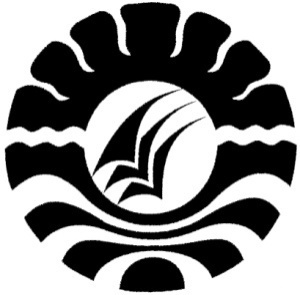 SKRIPSIPENANGANAN SISWA UNDERACHIEVER MELALUI PENDEKATAN SELF REGULATION LEARNING (STUDI KASUS PADA SISWA DI SMA NEGERI 1 BONTOMARANNU)MUHAMMMAD FAJRIJURUSAN PSIKOLOGI PENDIDIKAN DAN BIMBINGANFAKULTAS ILMU PENDIDIKANUNIVERSITAS NEGERI MAKASAR2015